Руководство по созданию новостейДля начало надо авторизоваться, после рис. 1 нажать Новости (1), выбираем страницу Новости (2), далее нажимаем кнопку Создать новость (3)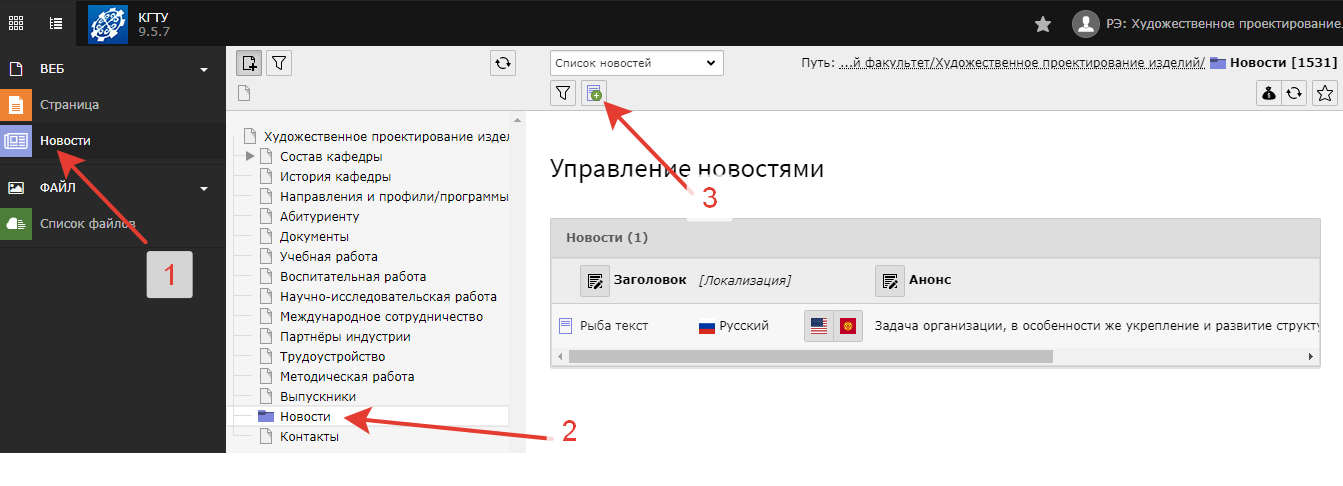 Рисунок 1В открытом окне рис.2 вводим Заголовок (1), Анонс (2) 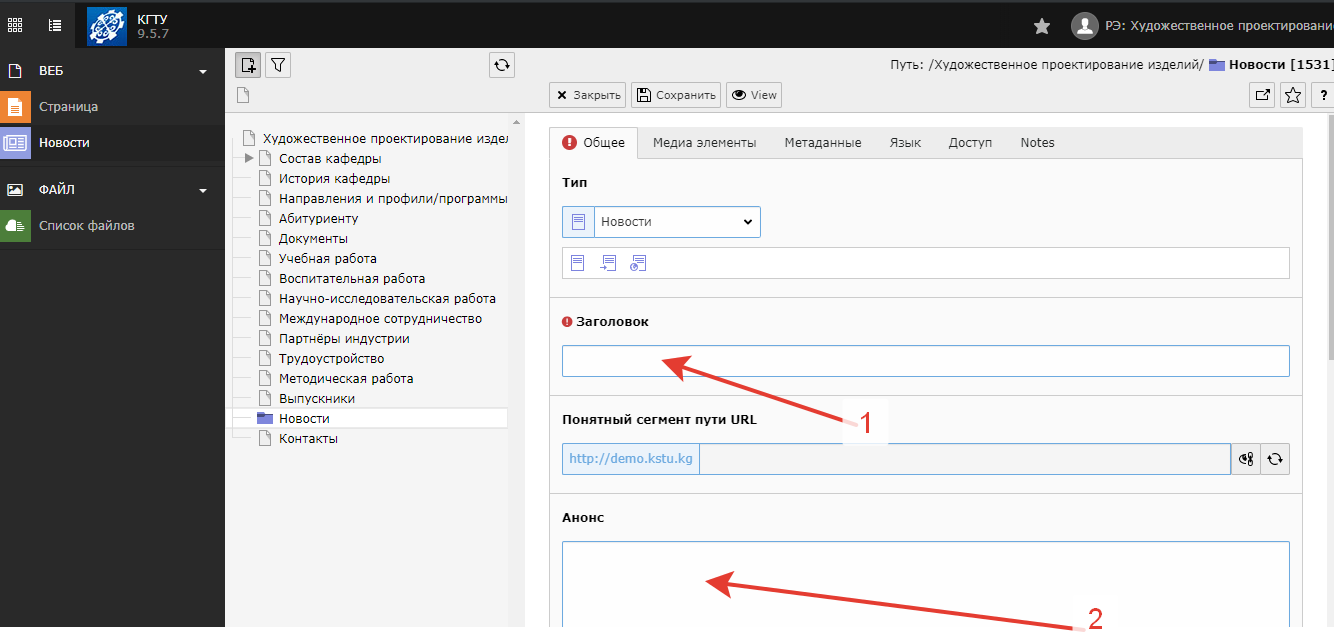 Рисунок 2Выбираем Дату публикации новости (1), выбираем дату, когда новость должна попасть в архив (2) (по умолчанию стоит после 3 месяцев публикации), далее вводим текст (3) рис. 3.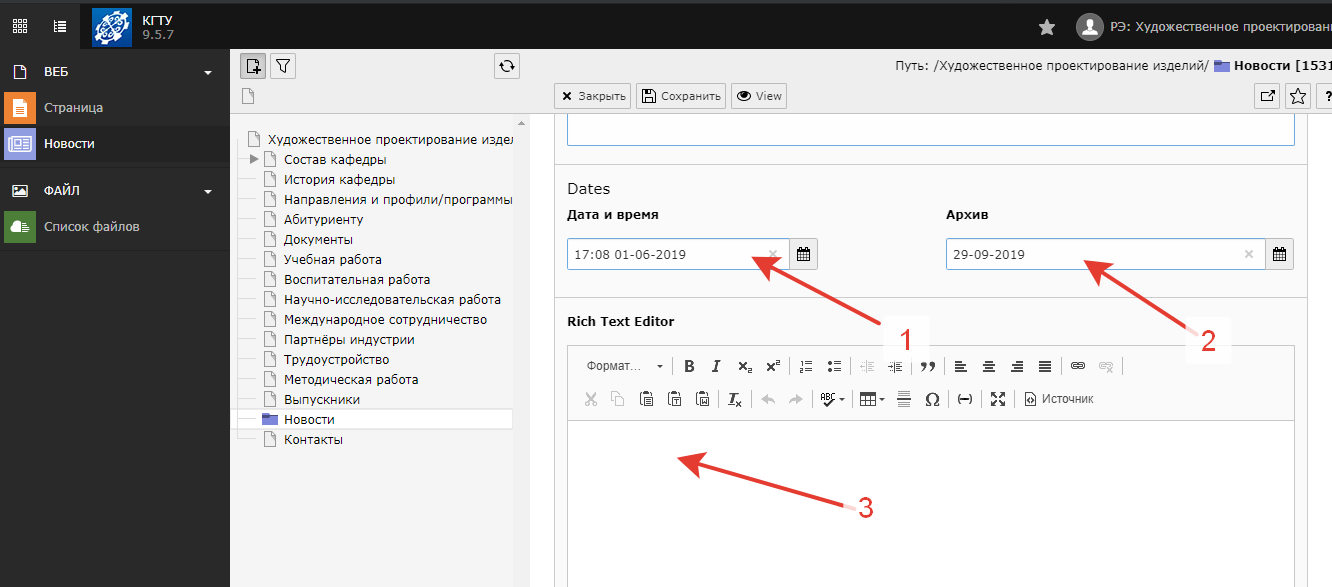 Рисунок 3Добавление картинки рис. 4.  Нажимаем Медиа элементы (1), далее нажимаем кнопку Добавить медиа файл (2) и выбираем нужную нам картинку.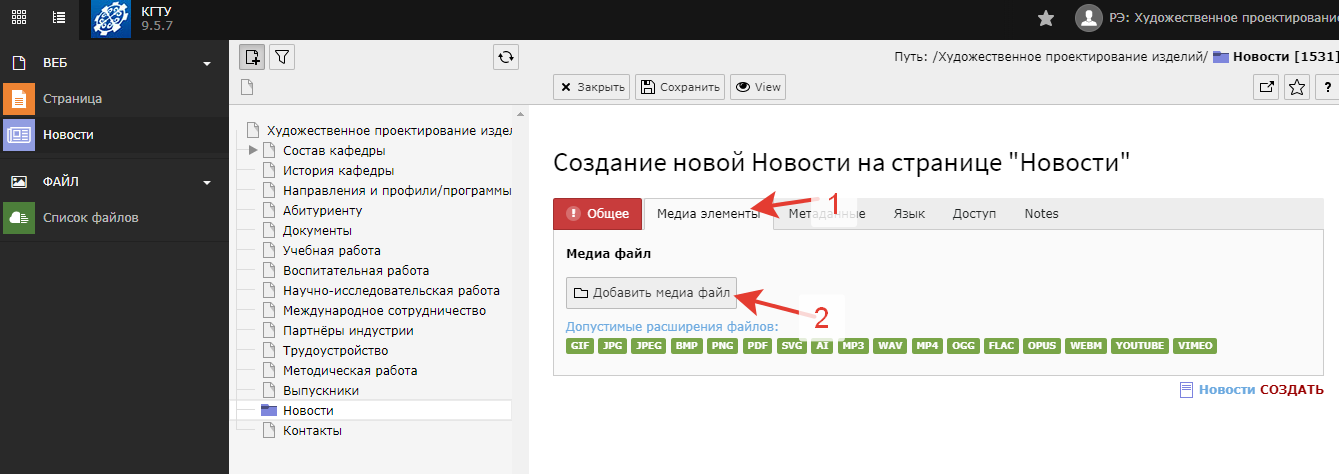 Рисунок 4Настраиваем показ картинки рис. 5. Нажимаем Показывать только в подробном виде (1) и выйдет выпадающий список: 1) Показывать только в подробном виде; 2) Показать везде;3) Показать только в виде списка;После нажимаем кнопку Сохранить.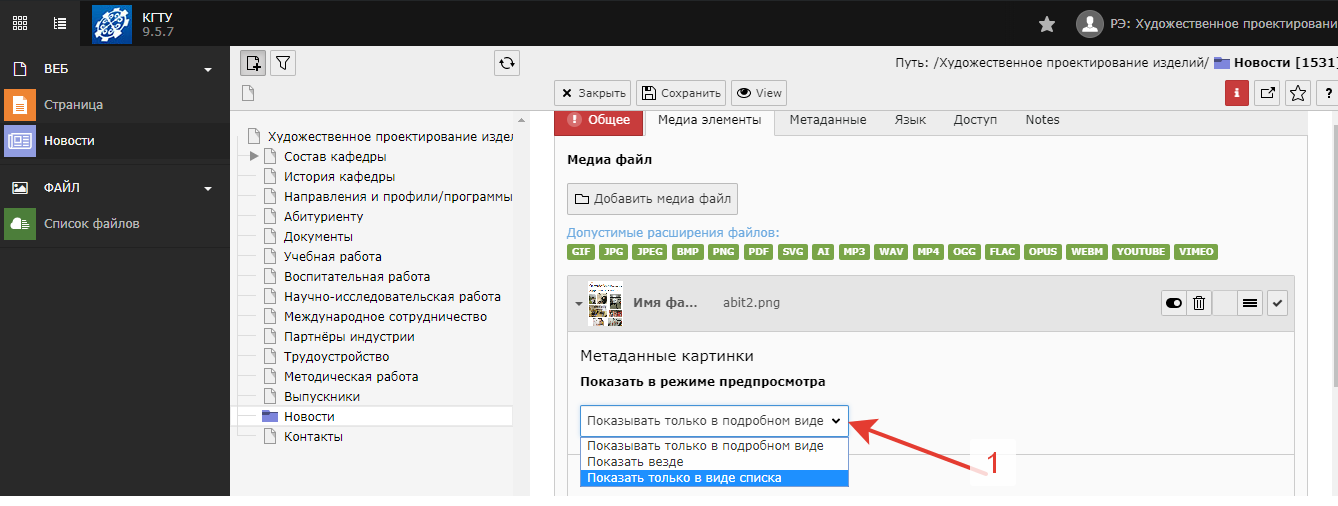 Рисунок 5В итоге у вас должно получиться как на рис. 6.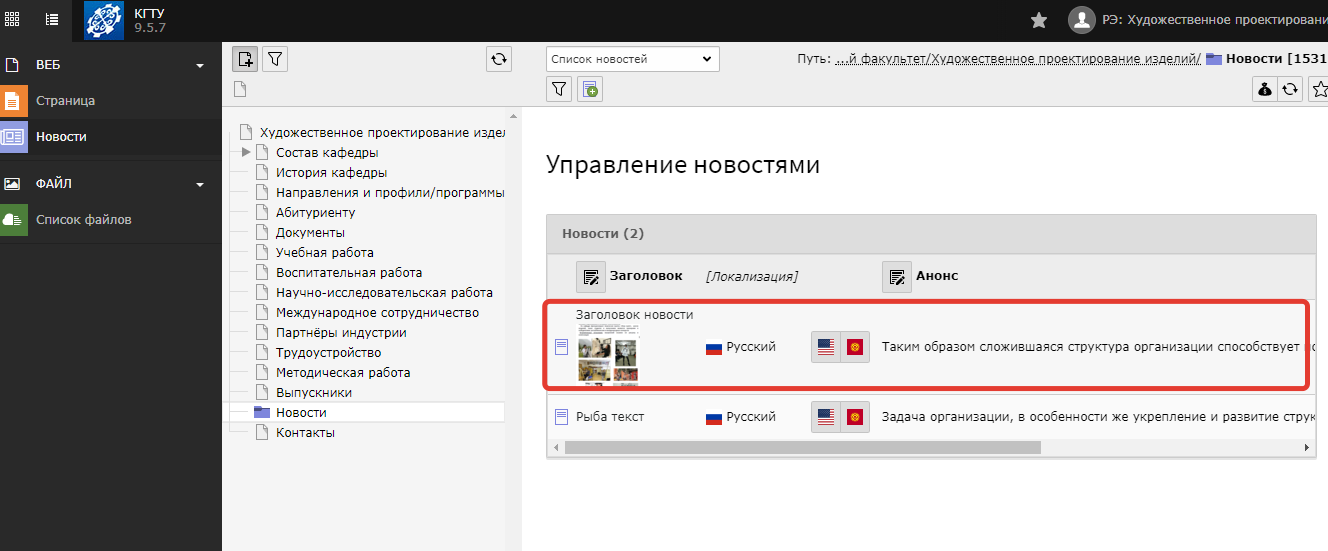 Рисунок 6Перевод новости на другом языке рис. 1, нажать на кнопку Новости (1), выбираем страницу Новости (2), далее нажимаем кнопку на флаг нужного языка и нужной новости (3)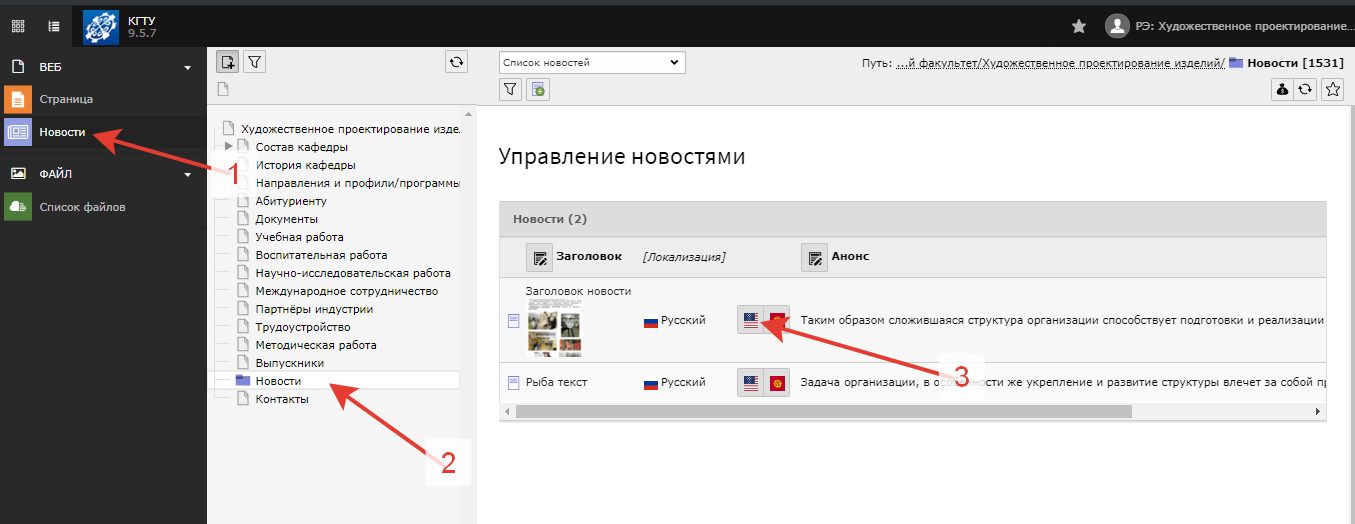 Рисунок 7В открытом окне рис. 8 изменяем Заголовок (1) на выбранный язык, изменяем Url новости нажимая на кнопку обновить (2), далее изменяем Анонс (3) на выбранный язык, после нажимаем кнопку Сохранить.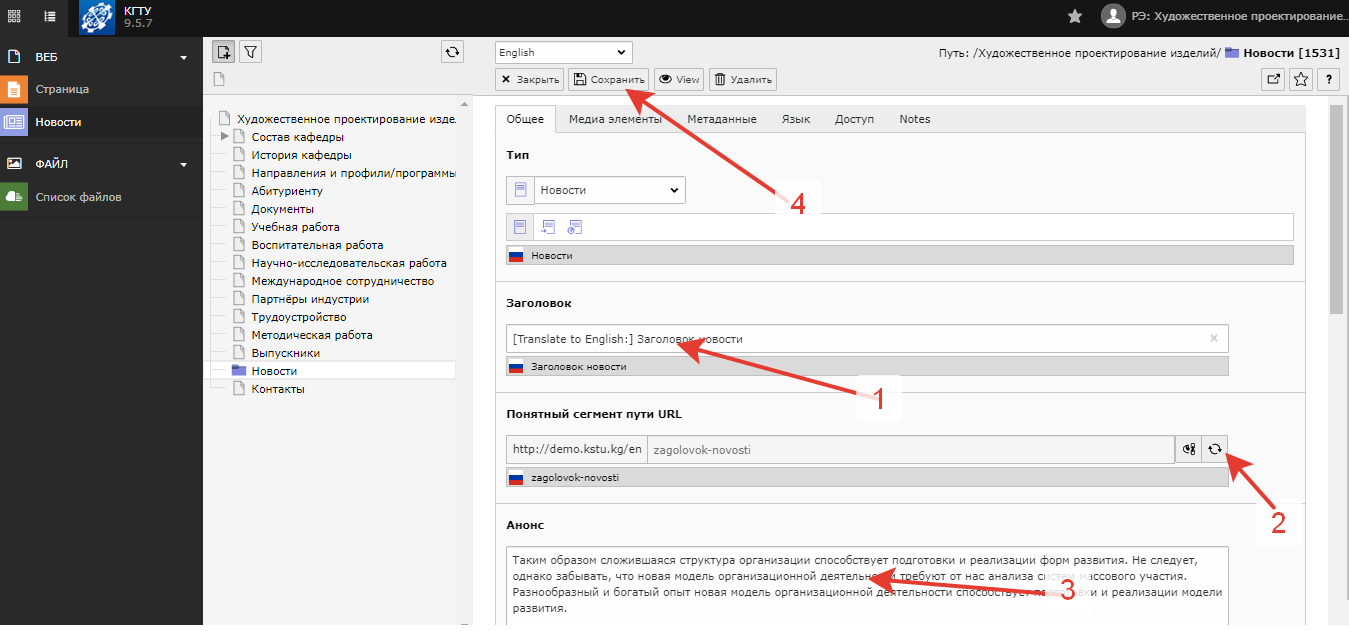 Рисунок 8